SRIJEDA, 26.5.2021. MATEMATIKA  AK,KH-ZBROJI!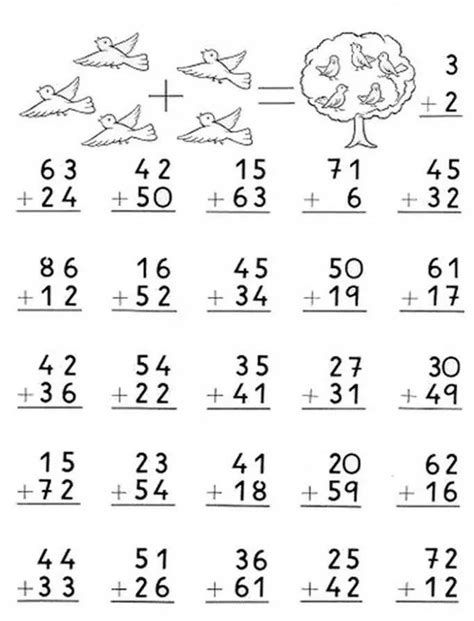 AK,KH-ODUZMI!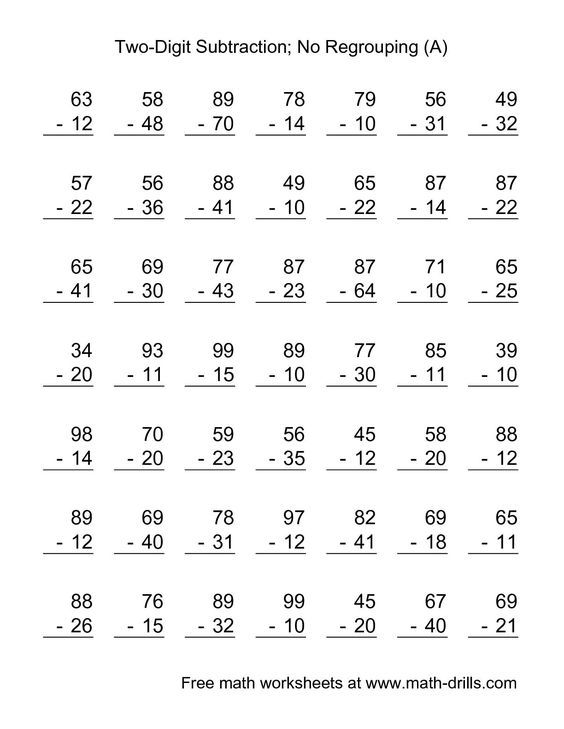 